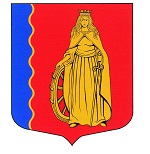 МУНИЦИПАЛЬНОЕ ОБРАЗОВАНИЕ«МУРИНСКОЕ ГОРОДСКОЕ ПОСЕЛЕНИЕ»ВСЕВОЛОЖСКОГО МУНИЦИПАЛЬНОГО РАЙОНАЛЕНИНГРАДСКОЙ ОБЛАСТИАДМИНИСТРАЦИЯПОСТАНОВЛЕНИЕ17.06.2022                                                                                              № 154 г. МуриноВ соответствии с Федеральными законами от 06.10.2006 № 131-ФЗ «Об общих принципах организации местного самоуправления в Российской Федерации», от 02.03.2007 № 25-ФЗ «О муниципальной службе в Российской Федерации» и от 25.12.2008 № 273-ФЗ «О противодействии коррупции», законом Ленинградской области от 11.03.2008 № 14-оз «О правовом регулировании муниципальной службы в Ленинградской области», на основании протеста Всеволожской городской прокураты от 31.05.2022 № 86-103-2022 «На постановление администрации МО «Муринское сельское поселение» от 20.11.2017 № 328», администрация МО «Муринское городское поселение» Всеволожского муниципального района Ленинградской областиПОСТАНОВЛЯЕТ:Признать утратившим силу постановление администрации МО «Муринское сельское поселение» Всеволожского муниципального района Ленинградской области от 20.11.2017 № 328 «Об утверждении Положения о порядке получения разрешения представителя нанимателя (работодателя) на участие муниципальных служащих администрации МО «Муринское сельское поселение» Всеволожского муниципального района Ленинградской области на безвозмездной основе в управлении некоммерческой организацией в качестве единоличного исполнительного органа или вхождение в состав ее коллегиального органа управления».Ведущему специалисту организационного отдела Володиной А.Д. направить настоящее постановление во Всеволожскую городскую прокуратуру, а также обеспечить его опубликование в газете «Муринская панорама» и на официальном сайте муниципального образования в информационно-телекоммуникационной сети Интернет.Настоящее постановление вступает в силу с момента его опубликования.Контроль за исполнением настоящего постановления возложить на заместителя главы администрации Лёвину Г.В.Глава администрации                                                                            А.Ю. БеловО признании утратившим силу постановления администрации МО «Муринское сельское поселение» Всеволожского муниципального района Ленинградской области от 20.11.2017 № 328 